                                                                                             Моє ім’я ______________________________Den boje za svobodu a demokraciiCílem pracovního listu je seznámit žáky prvního stupně s událostmi pojícími se se státním svátkem 17.listopadu. Žáci budou potřebovat psací potřeby.День боротьби за свободу та демократіюМетою робочого листа є знайомство учнів першого ступеня з подіями, пов'язаними з державним святом 17 листопада. Учням знадобляться канцелярське приладдя. Státní svátek 17. listopaduДержавне свято 17 листопада________________________________________________________Státní svátek 17. listopadu se pojí k připomenutí Sametové revoluce. Proč se jí říká “sametová”?Державне свято 17 листопада пов'язане зі святкуванням Оксамитової революції. Чому її називають «оксамитовою»?Všichni na demonstracích měli klíče a sametové sako.У всіх на демонстраціях були ключі та оксамитові піджаки.Během demonstrací nikdo nepřišel o život.Під час демонстрацій ніхто не загинув.Demonstrovalo se proti vládnoucím komunistům, kteří měli rádi sametová saka.Виступала проти правлячих комуністів, яким подобалися оксамитові піджаки.Mnoho lidí přišlo o život.Багато людей загинуло.Ve videu si mohl/a vidět, že nespokojení občané demonstrovali s různými předměty ve svých rukách. Jaké předměty si vybavíš? 2. На відео видно, що незадоволені громадяни йдуть на демонстрації з різними предметами у руках. Які предмети ти запам'ятав?…………………………………………………………………………………………………………………………………………………………………………………………………………………………………………………………………………………………………………………………………………………………………………………………………………………………………………………………………………………Sametovou revoluci si připomínáme 17.listopadu. Ve kterém roce proběhla?3. Оксамитову революцію ми відзначаємо 17 листопада. В якому році це відбулося?1990194519892000Se Sametovou revolucí se pojí mnoho významných osobností. Ve videu je zmiňována jedna z nich. Jak se tato osoba jmenovala? Proč je pro nás důležitá?4. Багато відомих осіб пов'язані з Оксамитовою революцією. Одна з них згадується у відео. Як звали цю людину? Чому вона для нас важлива?…………………………………………………………………………………………………………………………………………………………………………………………………………………………………………………………………………………………………………………………………………………………………………………………………………………………………………………………………………………….Na světě je mnoho různých politických režimů. V tabulce máš základní dva. Do tabulky doplň pojmy (můžeš vybírat z nabídky pod tabulkou), které se s těmito režimy pojí.5. У світі багато різних політичних режимів. У таблиці наведені два основні. Додайте до таблиці терміни (ви можете вибрати з переліку під таблицею), пов'язані з цими режимами.NABÍDKA POJMŮ: svobodné volby, prezident, diktátor, parlament, nesvoboda, cestovat kamkoliv, lidská práva, cenzura, vláda jedné strany, svoboda projevu, strach veřejnosti, nedostatek věcí, neomezené školyРЕКОМЕНДОВАНІ ТЕРМІНИ: вільні вибори, президент, диктатор, парламент, неволя, подорожувати куди завгодно, права людини, цензура, однопартійний уряд, свобода слова, суспільний страх, дефіцит речей, необмеження шкіл.Dokresli do obdélníku českou vlajku. Vlajku správně vybarvi.6. Намалюй у прямокутнику чеський прапор. Розфарбуйте прапор правильно.Co jsem se touto aktivitou naučil(a):Чого я навчився(лася) з цього заняття:………………………………………………………………………………………………………………………………………………………………………………………………………………………………………………………………………………………………………………………………………………………………………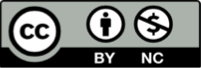 ŘEŠENÍ:Proč se sametové revoluci říká “sametová”? Nikdo nepřišel o život.Jaké předměty měli nespokojení demonstrující? Klíče, květiny, transparenty, české vlajky.Ve kterém roce proběhla Sametová revoluce? 1989.Významná osobnost Sametové revoluce: Václav Havel, prezident/ první svobodně zvolený prezident po pádu komunismu/ první český prezident/…Demokracie: svobodné volby, prezident, parlament, cestovat kamkoliv, lidská práva, svoboda projevu, neomezené školy    Diktatura: diktátor, nesvoboda, cenzura, vláda jedné strany, strach veřejnosti, nedostatek věcíВідповіді:Чому оксамитова революція називається «оксамитовою»? Ніхто не загинув.Які предмети мали незадоволені демонстранти? Ключі, квіти, транспаранти, чеські прапори.У якому році відбулася Оксамитова революція? 1989. Відома особа Оксамитової революції - Вацлав Гавел, президент/ перший вільно обраний президент після падіння комунізму/ перший президент Чехії/...Демократія: вільні вибори, президент, парламент, подорожувати куди завгодно, права людини, свобода слова, необмеження шкіл.              Диктатура: диктатор, неволя, цензура, однопартійний уряд, суспільний страх, дефіцит речей.DEMOKRACIEДЕМОКРАТІЯDIKTATURAДИКТАТУРА